FORMULASI SEDIAAN GEL HAND SANITIZER EKSTRAK ETANOL DAUN TEKELAN (Chromolaena odorata L.) R. King & H. Rob DAN UJI AKTIVITAS ANTIBAKTERI TERHADAP Staphylococcus epidermidisSKRIPSIOLEH :PUTRI ALAWIYAH DAULAYNPM. 172114021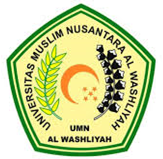 PROGRAM STUDI SARJANA FARMASIFAKULTAS FARMASIUNIVERSITAS MUSLIM NUSANTARA AL-WASHLIYAHMEDAN2022FORMULASI SEDIAAN GEL HAND SANITIZER EKSTRAK ETANOL DAUN TEKELAN (Chromolaena odorata L.) R. King & H. Rob DAN UJI AKTIVITAS ANTIBAKTERI TERHADAP Staphylococcus epidermidisSKRIPSIDiajukan Untuk Melengkapi dan Memenuhi Syarat-Syarat Guna Memperoleh Gelar Sarjana Farmasi pada Jurusan Farmasi Fakultas FarmasiUniversitas Muslim Nusantara Al-WashliyahOLEH :PUTRI ALAWIYAH DAULAYNPM. 172114021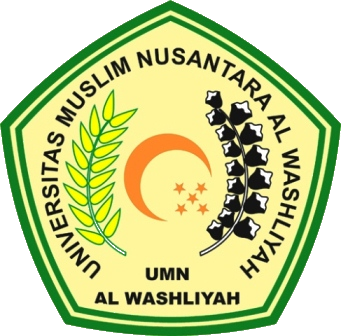 PROGRAM STUDI SARJANA FARMASIFAKULTAS FARMASIUNIVERSITAS MUSLIM NUSANTARA AL-WASHLIYAHMEDAN2022